План –конспект  урока по математике.Преподаватель  Курлович Е.П.	Тема урока:  «Применение правил и формул дифференцирования».Тип урока : практическое применение полученных знаний на практике.Цели урока:Обучающая: Применение правил и формул дифференцирования.Развивающая:В процессе выполнения упражнений необходимо систематически обращать внимание студентов на приёмы вычислений, развивать аккуратность, правильно  оформлять записи на доске и в тетрадях, правильное использовать символику и терминологию.Воспитательная: Прививать интерес к математике, используя исторические материалы.Основные знания и умения:Знать: правила и формулы дифференцирования.Уметь: находить производные  суммы, разности, произведения и частного элементарных функций.Оборудование:Технические средства:мультимедийный комплекс;Дидактические средства:1) справочные материалы;2) варианты разно уровневых заданий.Использование элементов педагогических технологий:1) Информационно-коммуникационные технологии.2) Здоровье сберегающие технологии (чередование видов деятельности).3) Технология дифференцированного обучения.4) Технологии развивающего обучения.5) Обучение в сотрудничестве (работа в группах).6) Активные методы обучения.7) Игровые технологии.8) Личностно-ориентированное обучение.Основные этапы урока:1.Организационный момент (2 мин)2.Проверка домашнего задания.Фронтальный опрос (10 мин)Индивидуальный письменный опрос (15 мин)Историческая справка (5 мин)3.Применение на практике полученных знаний.(25 мин)4.Контроль, коррекция и оценка знаний.(25 мин)5.Рефлексия. (2 мин)	6.Домашнее задание. (1 мин)Ход урока:Организационный момент:Взаимное приветствие, проверка рабочих мест, проверка отсутствующих студентов, наличие дежурных.Создать  благоприятный психологический настрой на работу.Знания по данной теме будет нами использоваться на следующих уроках при исследовании функции для построения графика.Проверка домашнего задания.Вопрос:  Что изучили на прошлом уроке и что было задано на дом? (студенты отвечают).На прошлом  уроке  мы познакомились с понятием производной. Научились находить производную по её общему правилу (по определению) и обобщили эти знания, составив алгоритм нахождения  производной по определению. Рассмотрели правила и основные формулы дифференцирования.На дом было задано выучить правила и таблицу производных,  и решить 8 примеров на нахождение производной.1)Давайте проверим решение. (Слайд №2)На слайдах есть решение домашних производных. Студенты поменялись тетрадями и сверяют ответы.1-2 ошибки -«4», 3-4 ошибки -«3», больше 4 ошибок –«2». Карандашом ставят оценки,  меняются назад, хозяин тетради сверяет решение со слайдом.2)Фронтальный опрос.Определение производной, правила дифференцирования. (Слайд №3)Разделитесь на группы по 4-5 человек. Опрос таблицы производных. Решают  домино, (№ функции=№ производной этой функции), ответы записывают под таблицей. (Приложение 1). Затем представители команд защищают ответы, 2-3команды имеют одинаковое задание, сравниваем результаты. Группа ставит оценки по участию в решении задания каждого студента.Историческая справка о дифференциальном исчислении (выступление  двух студентов). (Слайд №4,5)(Приложение 3)Применение на практике полученных знаний.Решение примеров из Приложения 2. При решении активизирую внимание класса путем рецензирования, исправления и дополнения ответов. Также даю возможность студентам задавать вопросы преподавателю и отвечающим, что позволяет вовлекать большее число студентов в проверку знаний и способствует активному повторению материала.Контроль, коррекция и оценка знаний. Студенты выполняют работу в двух экземплярах (под копирку), один вариант решения студенты оставляют себе, второй отдают преподавателю. По своему экземпляру, проверяют своё решение со слайда(№5) с ответами, исправляют ошибки и ставят себе оценки и тоже сдают эти листочки для проверки и коррекции преподавателем. 5.Рефлексия.Чему научились  на уроке? Кому вы можете сказать спасибо? Если есть вопросы, трудности приходите на дополнительное занятие.6.Домашнее задание.Богомолов Н.В. Сборник задач по математике, стр. 45, №197,198Приложение 11 вариант2 вариантПриложение 2Найти производные следующих функций.12345678910+ 111314Приложение 3История дифференциального исчисления.Дифференциальное исчисление – это раздел математики, в котором изучаются производные и их применение к исследованию функций. Приращения вида , представляющие собой разности, играют заметную роль при работе с производными. Поэтому естественно появление латинского корня differentia (разность) в названии calculis differentialis нового исчисления.     Термин «производная» является буквальным переводом на русский язык французского слова derivee, которое ввел в 1797 году Ж. Лагранж. Он же ввел современные обозначения f′ и y′. Г. Лейбниц говорил о дифференциальном отношении и обозначал производную как df/dx. Это обозначение встречается и в современной литературе.Производная – одно из фундаментальных понятий математики. Оно возникло в XVII в. в связи с необходимостью решения ряда задач из физики, механики и математики, но в первую очередь для определения скорости прямолинейного движения и построения касательной к кривой.     Независимо друг от друга И. Ньютон и Г. Лейбниц  разработали аппарат исчисления, которым мы пользуемся в настоящее время. Ньютон исходил в основном из задач механики (опирался на физическое представление о мгновенной скорости движения, считая его очевидным и, сводя к нему другие случаи производной), а Лейбниц по преимуществу исходил из геометрических задач (использовал понятие бесконечно малой).Исчисление, созданное Ньютоном и Лейбницем, получило название дифференциального исчисления. Но задолго до этого многие ученые решали задачи, связанные с производной.Учёные, которые внесли свой вклад в развитие  дифференциального исчисления.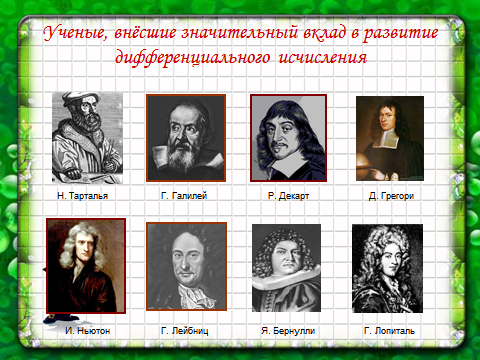 Интернет рессурсы:http://www.myshared.ru/slide/301354/1 вариант2 вариантна «3»на «3»1. =′2.′′на «4»на «4»′′′′на «5»на «5»6 * ′6* =′7* =′7*′1.5.9.13.17.′2.6.10.14.18.3.7.11.15.19.4.8.12.16.20.1.′5.9.13.17.2.6.10.14.18.3.7.11.15.19.4.8.12.16.20.